VenezuelaVenezuelaVenezuelaApril 2024April 2024April 2024April 2024MondayTuesdayWednesdayThursdayFridaySaturdaySunday123456789101112131415161718192021Declaration of Independence222324252627282930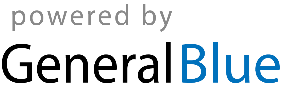 